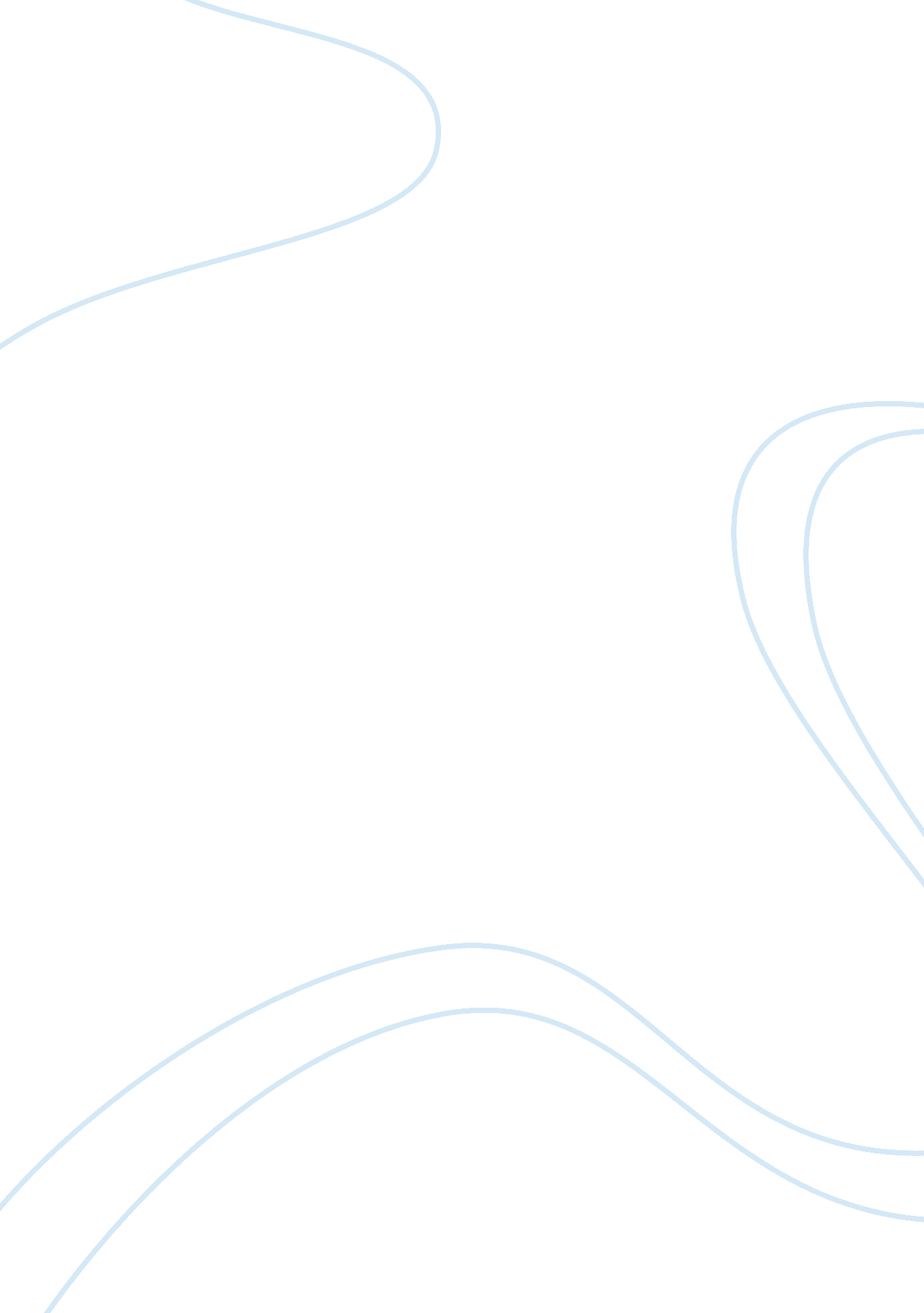 Computers in todays worldTechnology, Computer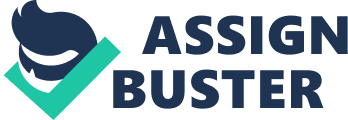 The world that we live in today is a far cry from what previous generations have come to know about. The dynamics of Interaction Is no longer confined and limited to the physical person to person Interface. Far greater distances have been crossed, language barriers overcome and time differences bridged. All of these and some more, in their present day sophistication and complexity, have not been possible and available a few generations back. Although computers have been around since 1837, with the analog computers responding to the many scientific computing needs of the oral during the first half of the 19th century, it was around the sass when applications Like email and the World Wide Web saw computers taking another dimension and level, with the development of cheap and fast networking technologies like the Ethernet and DADS (internet). This Is what defines computers In today's world - computers that are networked, regularly connected to the Internet for communication and Information exchange. And with wireless networking becoming ubiquitous, computers have evolved from its simple form into a necessity that they are today for millions of people across the lobe. The many uses of computer In today's world are pretty much reflective of its progression and evolution. Transforming the world's system of communication, people from all walks of life use computers in most of their personal or business communication needs. Computer have played and still continue to play a critical function in the field of medicine, science, research, engineering, business, defense, industry, music, painting and almost anything that a person does. Almost every business Is hooked to computers for its various applications that are programmed to alp In the smooth and accurate operations of the business. If we look around us, It will be hard to imagine how the world will function the way it is functioning now, if computers did not develop into the forms and functionality that they are today. Computers In today's world come In many different forms - ranging from mainframes of enormous scale to desktop size, or notebook size personal computers. The many different uses of computers in almost all industries have contributed to the efficiency of services of such industries - airline ticket reservations, billings, flight monitoring, sign of infrastructures and buildings, manufacturing, diagnosis and treatment of diseases, etc. , without which these functions may not have been possibly carried out by hard labor. Locals network of computers, with each computer having the ability to access any of the other computers and the capability to transmit massive amount of information and communication at incredible speed. The exchange of information and communication using the computers were made possible by the internet. Where distance proved to be a big hurdle in establishing immunization lines other than traditional post office mail, even the remotest place on earth reached by the fiber of internet is now accessible by email. With internet and computers, even the field of education had found them useful in enhancing processes of teaching and learning. With the many uses of the combined powers of computers and the internet, today's world had dramatically changed its perception and response towards the computers. Where people felt threatened by computers in the distant past, today's world had embraced, accepted and acknowledged the many benefits people get from these two great inventions. 